FIGURASFig 1.- Ficha técnica del gastroscopio flexible Cameron  del Museo de Medicina Infanta MargaritaFig. 2. A y B - Kit completo del gastroscopio de Cameron A) dentro de su maletín  y B) fuera. Este aparato  se encuentra en el Museo de Medicina Infanta Margarita.  Las fotografías de las figuras 2 a 6 son  cortesía de Ana Suela Martín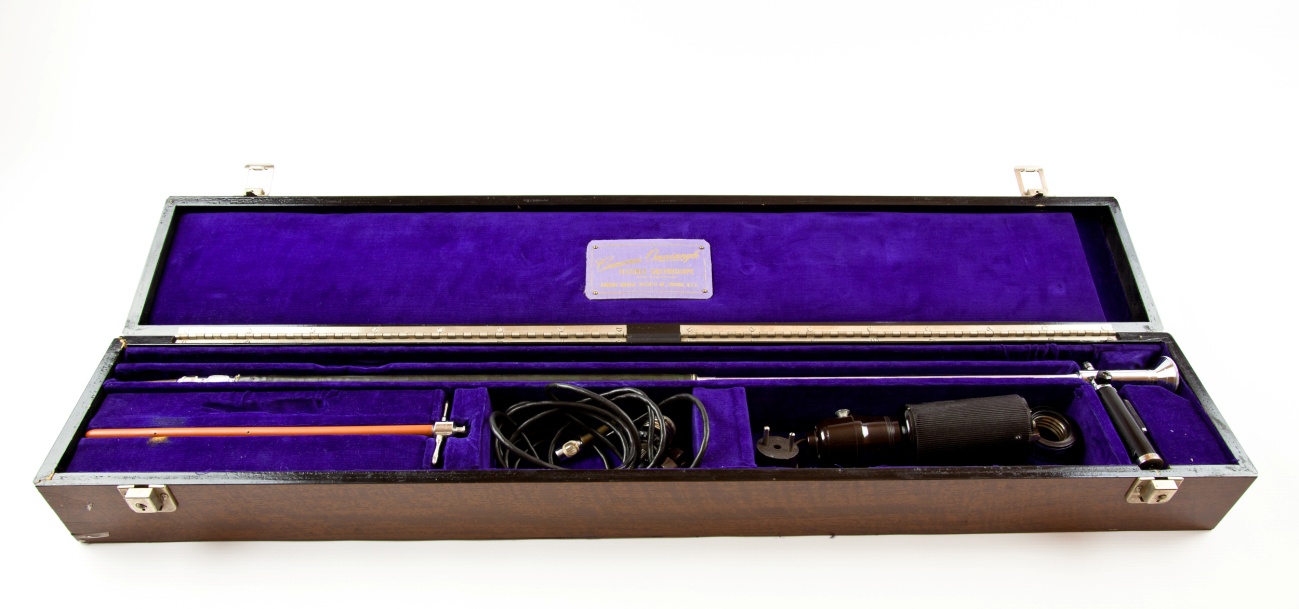 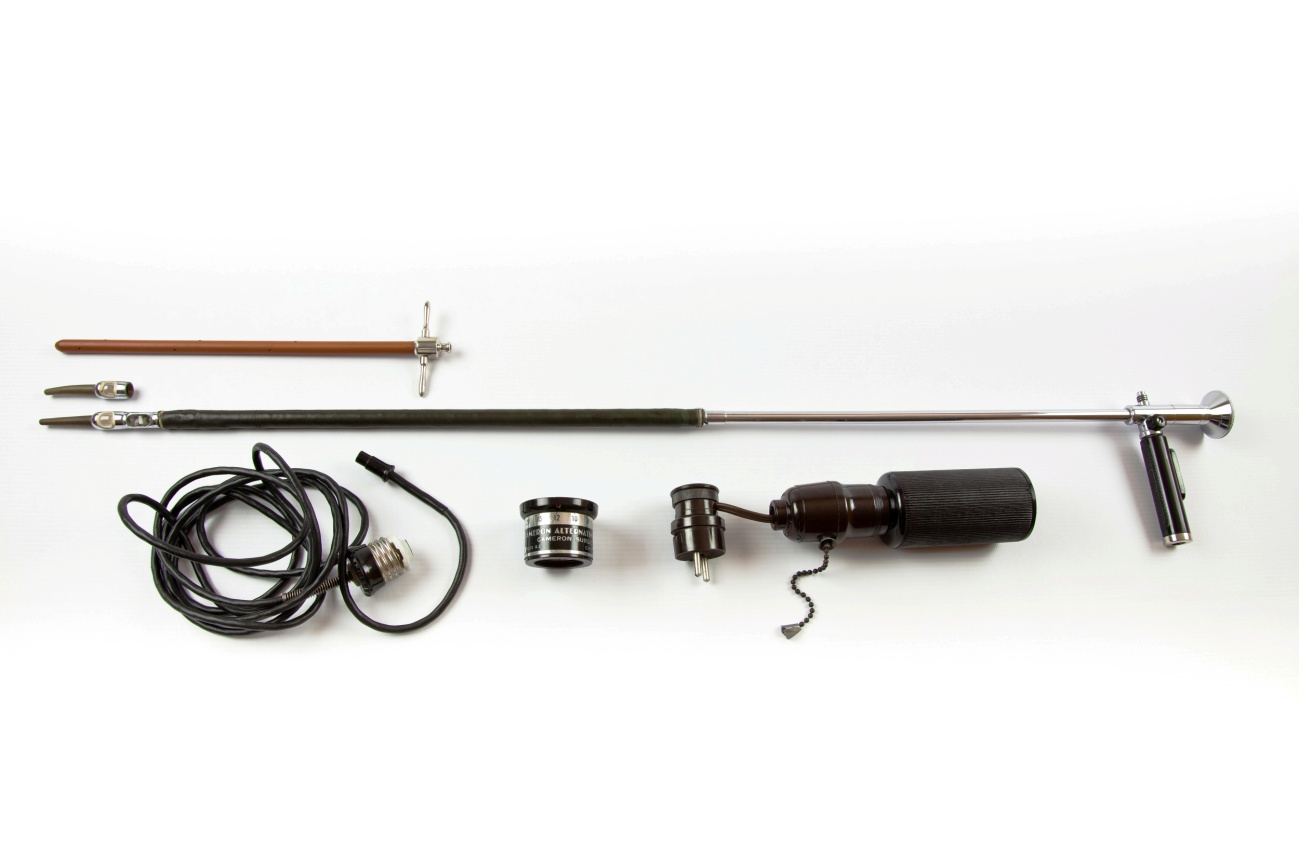 Fig 3.- A y B.- A)El maletín de madera que contiene el equipo completo de gastroscopia flexible de Cameron y B) un protector de material sintético que protege el maletín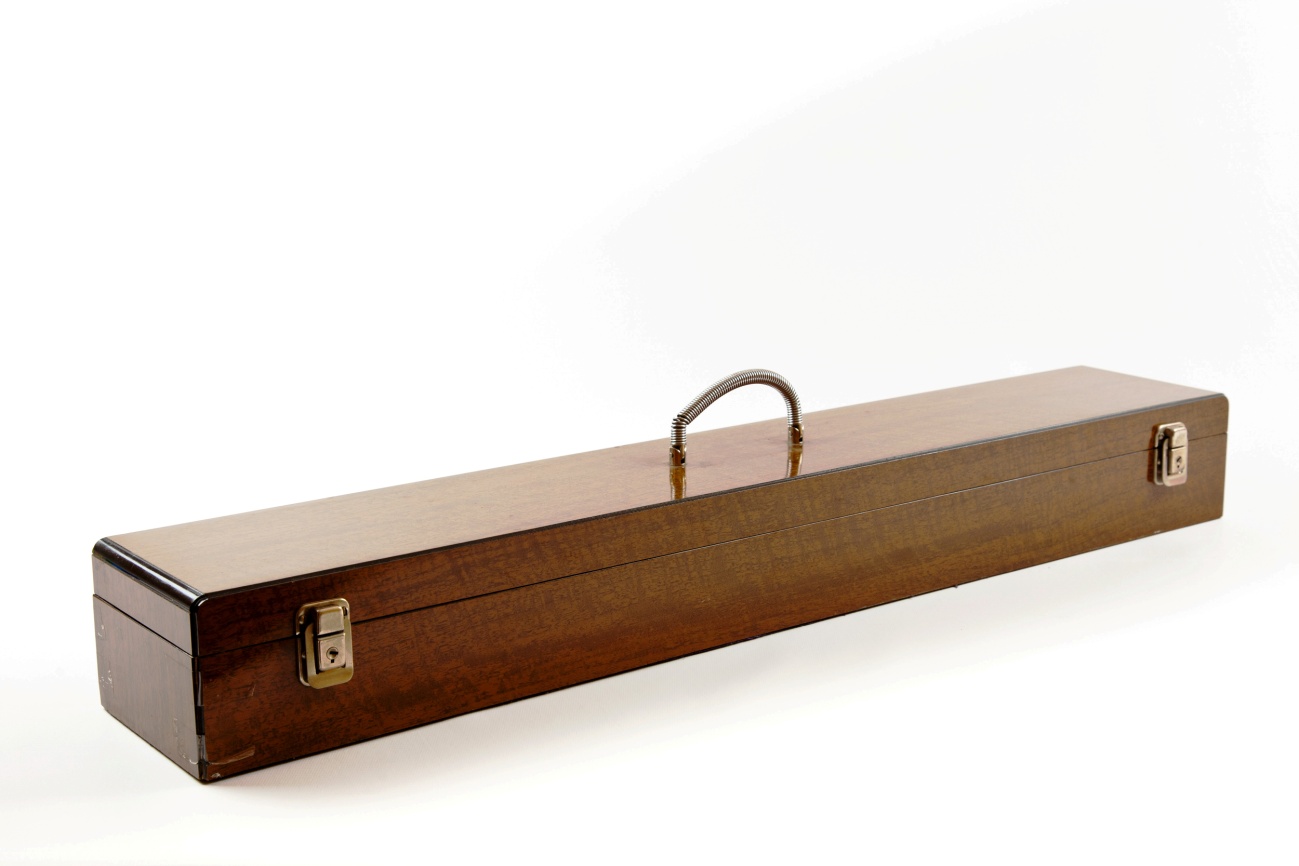 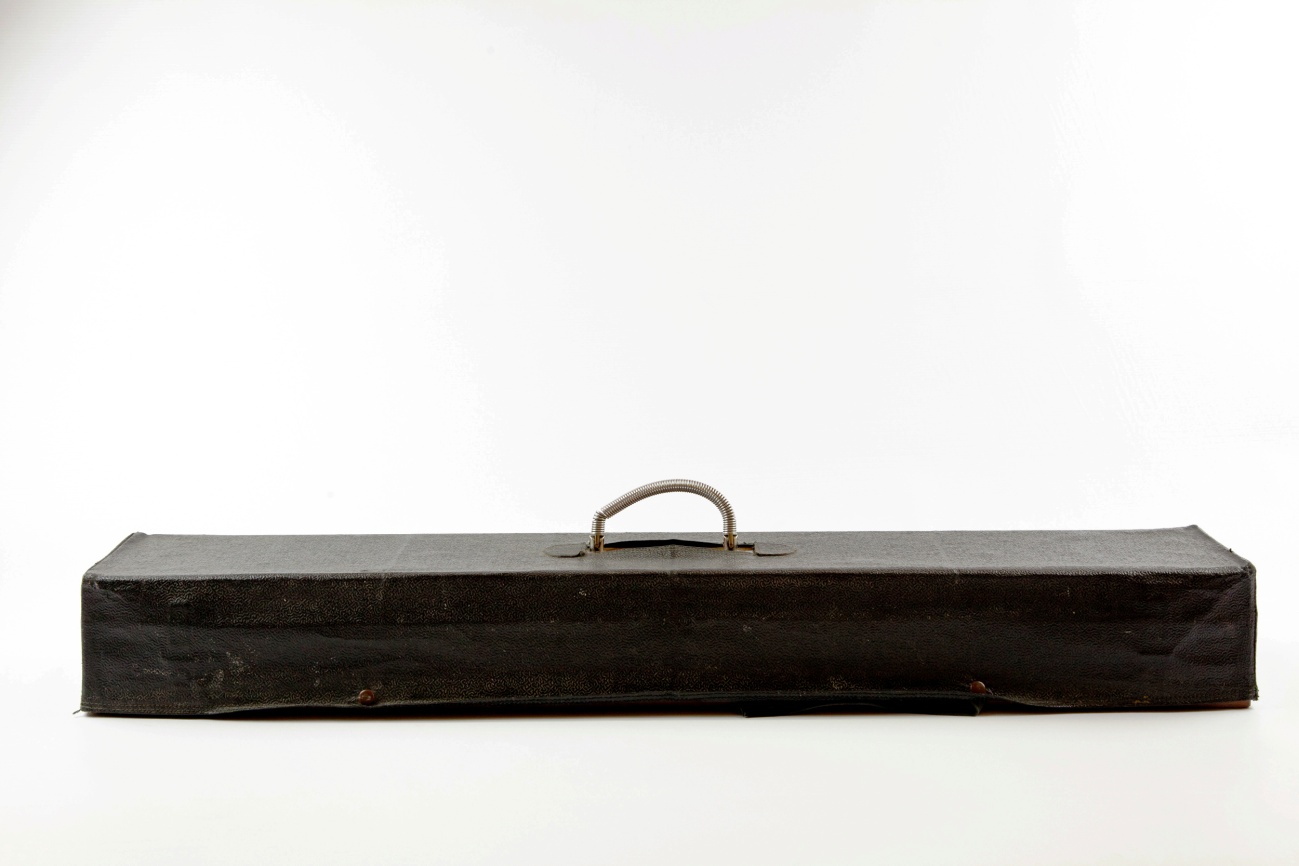 Fig. 4.- Instrumental de iluminación del gastroscopio de Cameron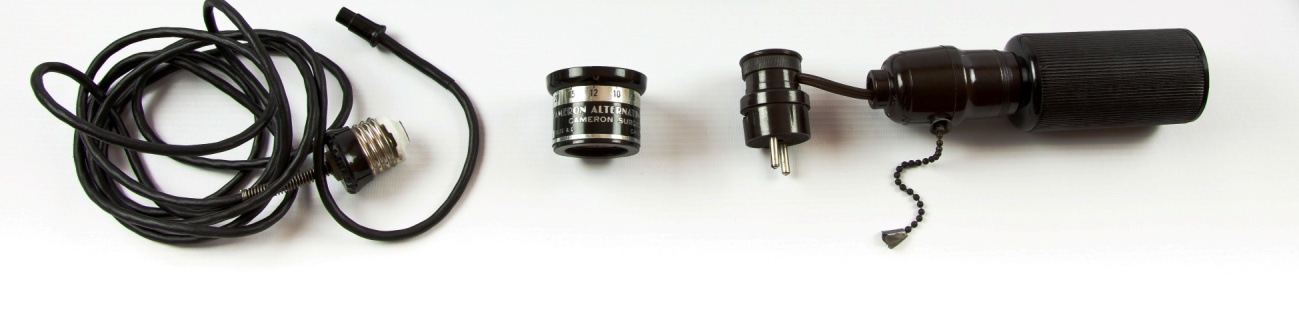 Fig 5.- Detalle de la punta del gastroscopio de Cameron 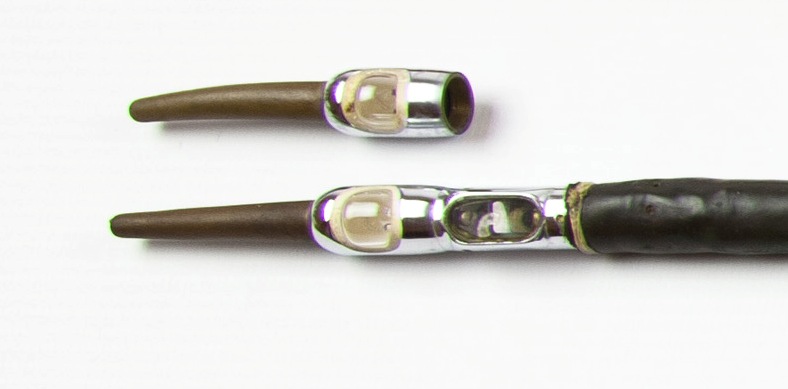 Fig.6.- Letrero identificativo del gastroscopio. Dice “Cameron Omniangle FLEXIBLE GASTROSCOPE,  Cameron Surgical Specialty , Chicago USA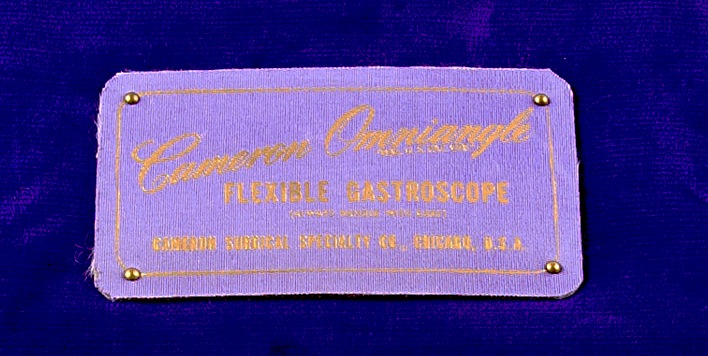 Fig 7 .- Los tres gastroscopios flexibles primitivos: Arriba el de Wolf-Schindler, en el medio el de Cameron y abajo el de Taylor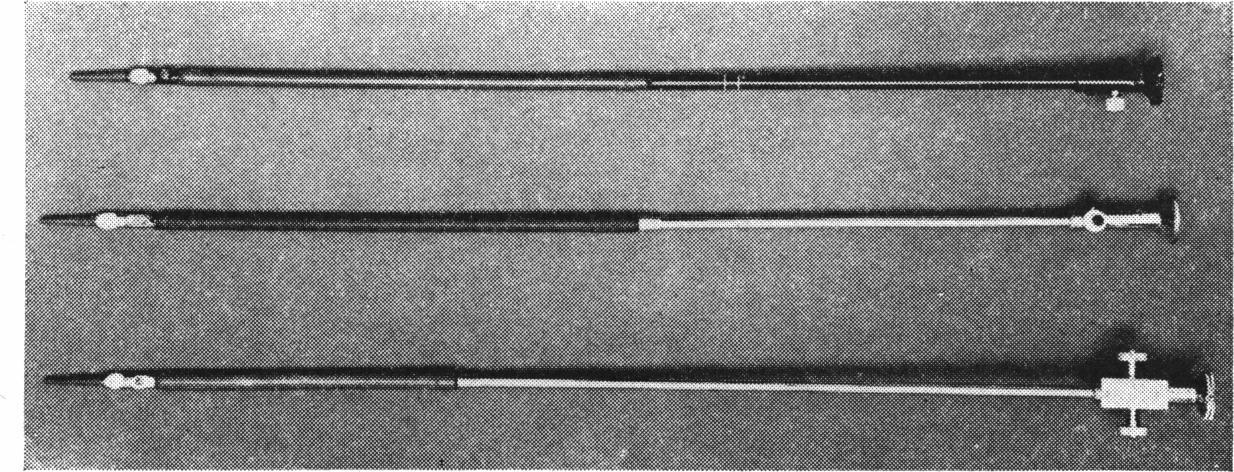 Fig. 8.- Evolución de los gastroscopios desde la aparición de los primeros flexibles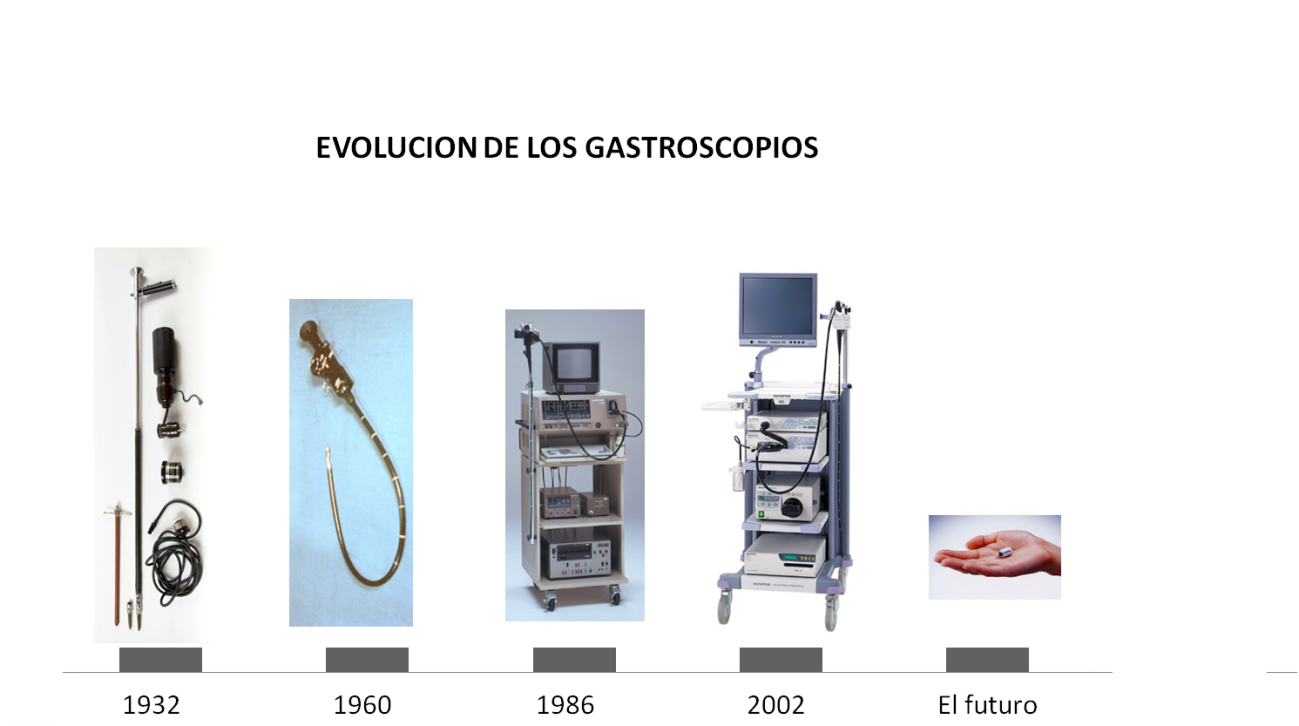 MUSEO DE MEDICINA INFANTA MARGARITAMUSEO DE MEDICINA INFANTA MARGARITAMUSEO DE MEDICINA INFANTA MARGARITAINVENTARIOCE000103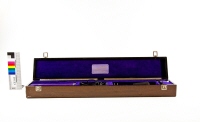 DEPARTAMENTOReal Academia Nacional de MedicinaCLAS.GENÉRICAEndocrinología y nutrición; DigestivoOBJETOGastroscopioUBICACIÓNReal Academia Nacional de Medicina / Planta 1Real Academia Nacional de Medicina / Planta 1NUM.PROPIA392 [Antigua numeración RANM]392 [Antigua numeración RANM]MATERIAFunda: Plástico  Caja: Madera  Caja: Metal  Caja: terciopelo morado  Gastroscopio: Baquelita  Gastroscopio: Metal  Gastroscopio: CauchoFunda: Plástico  Caja: Madera  Caja: Metal  Caja: terciopelo morado  Gastroscopio: Baquelita  Gastroscopio: Metal  Gastroscopio: CauchoDIMENSIONESCaja: Altura = 10 cm; Longitud = 83,5 cm; Profundidad = 14,3 cmDimensiones de la caja abierta:  7x83.5x29cmCaja: Altura = 10 cm; Longitud = 83,5 cm; Profundidad = 14,3 cmDimensiones de la caja abierta:  7x83.5x29cmDESCRIPCIÓNGastroscopio flexible.  Caja de madera forrada en su interior con una tela de terciopelo morado. Contiene el gastroscopio, enchufe, cable para la bombilla y un tubo de goma flexible.Gastroscopio flexible.  Caja de madera forrada en su interior con una tela de terciopelo morado. Contiene el gastroscopio, enchufe, cable para la bombilla y un tubo de goma flexible.FIRMAS/MARCASCameron Omniangle Flexible Gastroscope Cameron Omniangle Flexible Gastroscope CONTEXTO CULTURALMediados S. XXMediados S. XXDATACIÓN1940[ca]1940[ca]LUG.PRODUCCIÓNEstados Unidos (América)Estados Unidos (América)USO/FUNCIÓNEndoscopio, por lo general flexible, para visualizar el interior de la cavidad gástrica.Endoscopio, por lo general flexible, para visualizar el interior de la cavidad gástrica.BIBLIOGRAFÍAREAL ACADEMIA NACIONAL DE MEDICINA. Diccionario de Términos Médicos. Madrid: Médica Panamericana, 2011.REAL ACADEMIA NACIONAL DE MEDICINA. Diccionario de Términos Médicos. Madrid: Médica Panamericana, 2011.TIPO COLECCIÓNColección estableColección estableEXPEDIENTE511/2010/32511/2010/32FORMA INGRESODonaciónDonaciónAUTORIZACIÓNSin documentación, 0 (01/01/1900)Sin documentación, 0 (01/01/1900)FUENTE INGRESOCulebras Fernández, ManuelCulebras Fernández, ManuelFEC.INGRESO09/03/201109/03/2011CATALOGACIÓNSampedro Esteban, CristinaSampedro Esteban, Cristina